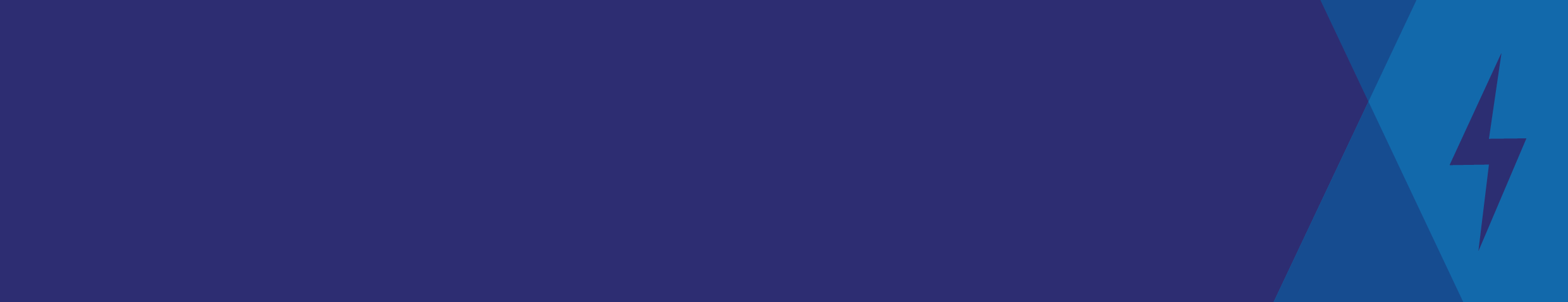 I/We   am/are applying to change REC- from a *If ‘Other’ is selected, please enter the change requested on the below line:The business and/or company name I wish to register is: The ABN and/or ACN of the business and/or company is: This authorisation is valid from the date of this letter until Energy Safe Victoria is notified in writing that this authorisation is revoked.RegardsDate: Note: The information provided in an application must be true and correct. It is an offence under s148 of the Electricity Safety Act 1998 to give false or misleading information in relation to an application for registration, and this offence carries a maximum penalty of 100 penalty units.   REC Business Structure Change Request FormComplete this section only if changing REC business structure FROM or TO a PartnershipComplete this section only if changing REC business structure FROM or TO a PartnershipDeclaration – Partner 1I declare that l am a partner in the partnership and the information contained in this letter is true and correct.Declaration – Partner 1I declare that l am a partner in the partnership and the information contained in this letter is true and correct.Full nameDate of birthAddressPhoneEmail addressSignatureDateDeclaration – Partner 2I declare that l am a partner in the partnership and the information contained in this letter is true and correct.Declaration – Partner 2I declare that l am a partner in the partnership and the information contained in this letter is true and correct.Full nameDate of birthAddressPhoneEmail addressSignatureDateNote: If there are more than two partners, please add the details of all partners belowNote: If there are more than two partners, please add the details of all partners belowComplete this section only if changing REC business structure TO a CompanyComplete this section only if changing REC business structure TO a CompanyDeclarationI/we understand that in changing this REC to a Company structure, I/we relinquish the rights to the REC number – i.e.: the REC number allocated will remain with the company and the ACN to which it has applied or is updated to. It can only be continued as a result of Changing the Company Name and retaining the same ACN. It cannot be transferred between different company names.DeclarationI/we understand that in changing this REC to a Company structure, I/we relinquish the rights to the REC number – i.e.: the REC number allocated will remain with the company and the ACN to which it has applied or is updated to. It can only be continued as a result of Changing the Company Name and retaining the same ACN. It cannot be transferred between different company names.Full name of company director/authorised person*Date of birthAddressPhoneEmail addressSignatureDate*Note: If the applicant is not the director of the company, the application must include a signed letter from the company director(s), stating that they authorise the applicant to act on behalf of the company for all matters relating to the registration of the company an electrical contractor. Please click on the following link to download a REC – Authorisation letter template: https://www.esv.vic.gov.au/licensing/electrical-licences/licence-types/registered-electrical-contractors-rec and scroll down to the first document under the heading ‘Related Documents’.*Note: If the applicant is not the director of the company, the application must include a signed letter from the company director(s), stating that they authorise the applicant to act on behalf of the company for all matters relating to the registration of the company an electrical contractor. Please click on the following link to download a REC – Authorisation letter template: https://www.esv.vic.gov.au/licensing/electrical-licences/licence-types/registered-electrical-contractors-rec and scroll down to the first document under the heading ‘Related Documents’.